Thorntree Road, Thornaby,Stockton-on-Tees,TS17 8APTel: 01642 647010 Headteacher: Miss L. MooreTuesday 11th JulyDear ParentsIMPORTANT DATES FOR YOUR DIARY!Any concerns or questions, please do not hesitate to contact us.Miss Blenkiron and Mrs RyderArticle 28: Every child has the right to an education.Article 29: Education must develop every child’s personality, talents and abilities to the full.Friday 14th JulyRace for life, 2:00pm. Please bring your Sponsor money into school as soon as possible. If you are choosing to not use your Sponsor form, please donate £1 on the day of the race.  Parents are invited to run with us!Monday 17th JulyTuesday 18th JulyWednesday 19th July 1:00 – 3:00pm Children will be visiting Seaton Carew for the afternoon session. Please see trip specific letter. Tuesday 18th July 9:00 – 9:20am Parents are invited to the Y1/2 Summer Sing where children will perform a few special songs!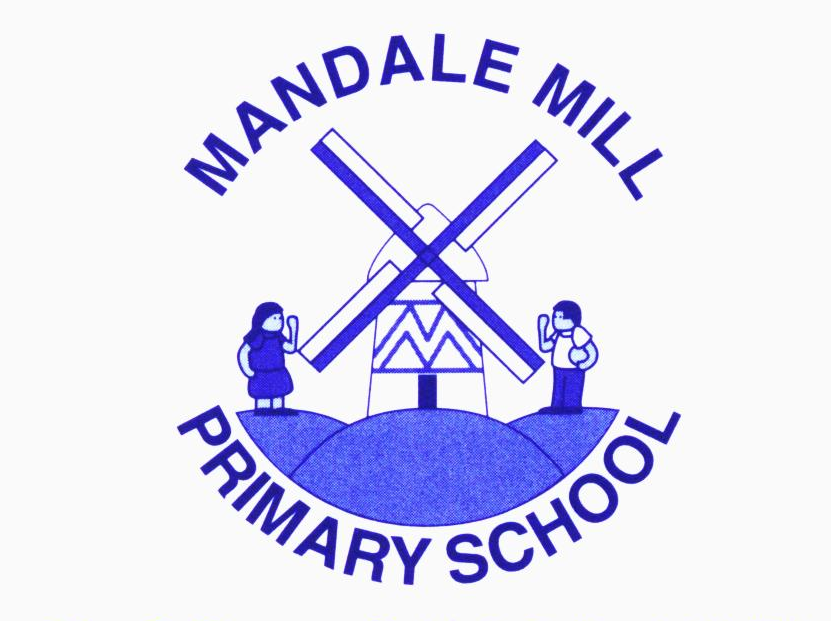 